بيانات المشاركة:بيانات رئيس المجموعة:بيانات نائب الرئيس:بيانات المشترك الثالث:بيانات المشترك الرابع:بيانات المشترك الخامس:بيانات المشترك السادس:بيانات المشترك السابع:بيانات المشترك الثامن:بيانات المشترك التاسع:بيانات المشترك العاشر:ملاحظات:يتم تعبئة هذه الاستمارة لمشاركات المبادرات التطوعية التي يقدمها مجموعة من الطلاب، مع تعبئة الاستمارة الفردية والاستمارة الالكترونية لكل مشترك.تعبأ هذه الاستمارة إلكترونياً وليس باليد، ثم يسلمها منسق الملتقى بالكلية إلى عمادة شؤون الطلاب مع المشارَكة المقدمة.يجب تعبئة النموذج الإلكتروني في الرابط التالي:cutt.us/t5boW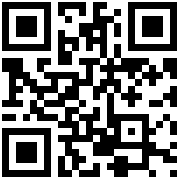 العنوانالمحورالمسارالاسم (مطابقاً للهوية)الرقم الجامعيالكلية/السنة التحضيريةالمدينة/المحافظةوصف مختصر للجزء الذي اشتركت بهنسبة المشاركة %إقرارأقر أنا رئيس المجموعة بأن هذه المشاركة المقدمة للمسابقة المذكورة هي من إعداد وتنفيذ المجموعة الموضحة أسمائهم في هذه الاستمارة، وليس لأي أحد غيرهم علاقة بها، وإن اتضح خلاف ذلك يحق للجامعة اتخاذ العقوبة المناسبة.أقر أنا رئيس المجموعة بأن هذه المشاركة المقدمة للمسابقة المذكورة هي من إعداد وتنفيذ المجموعة الموضحة أسمائهم في هذه الاستمارة، وليس لأي أحد غيرهم علاقة بها، وإن اتضح خلاف ذلك يحق للجامعة اتخاذ العقوبة المناسبة.أقر أنا رئيس المجموعة بأن هذه المشاركة المقدمة للمسابقة المذكورة هي من إعداد وتنفيذ المجموعة الموضحة أسمائهم في هذه الاستمارة، وليس لأي أحد غيرهم علاقة بها، وإن اتضح خلاف ذلك يحق للجامعة اتخاذ العقوبة المناسبة.التوقيعإقرارأقر أنا رئيس المجموعة بأن هذه المشاركة المقدمة للمسابقة المذكورة هي من إعداد وتنفيذ المجموعة الموضحة أسمائهم في هذه الاستمارة، وليس لأي أحد غيرهم علاقة بها، وإن اتضح خلاف ذلك يحق للجامعة اتخاذ العقوبة المناسبة.أقر أنا رئيس المجموعة بأن هذه المشاركة المقدمة للمسابقة المذكورة هي من إعداد وتنفيذ المجموعة الموضحة أسمائهم في هذه الاستمارة، وليس لأي أحد غيرهم علاقة بها، وإن اتضح خلاف ذلك يحق للجامعة اتخاذ العقوبة المناسبة.أقر أنا رئيس المجموعة بأن هذه المشاركة المقدمة للمسابقة المذكورة هي من إعداد وتنفيذ المجموعة الموضحة أسمائهم في هذه الاستمارة، وليس لأي أحد غيرهم علاقة بها، وإن اتضح خلاف ذلك يحق للجامعة اتخاذ العقوبة المناسبة.الاسم (مطابقاً للهوية)الرقم الجامعيالكلية/السنة التحضيريةالمدينة/المحافظةوصف مختصر للجزء الذي اشتركت بهنسبة المشاركة %التوقيعالاسم (مطابقاً للهوية)الرقم الجامعيالكلية/السنة التحضيريةالمدينة/المحافظةوصف مختصر للجزء الذي اشتركت بهنسبة المشاركة %التوقيعالاسم (مطابقاً للهوية)الرقم الجامعيالكلية/السنة التحضيريةالمدينة/المحافظةوصف مختصر للجزء الذي اشتركت بهنسبة المشاركة %التوقيعالاسم (مطابقاً للهوية)الرقم الجامعيالكلية/السنة التحضيريةالمدينة/المحافظةوصف مختصر للجزء الذي اشتركت بهنسبة المشاركة %التوقيعالاسم (مطابقاً للهوية)الرقم الجامعيالكلية/السنة التحضيريةالمدينة/المحافظةوصف مختصر للجزء الذي اشتركت بهنسبة المشاركة %التوقيعالاسم (مطابقاً للهوية)الرقم الجامعيالكلية/السنة التحضيريةالمدينة/المحافظةوصف مختصر للجزء الذي اشتركت بهنسبة المشاركة %التوقيعالاسم (مطابقاً للهوية)الرقم الجامعيالكلية/السنة التحضيريةالمدينة/المحافظةوصف مختصر للجزء الذي اشتركت بهنسبة المشاركة %التوقيعالاسم (مطابقاً للهوية)الرقم الجامعيالكلية/السنة التحضيريةالمدينة/المحافظةوصف مختصر للجزء الذي اشتركت بهنسبة المشاركة %التوقيعالاسم (مطابقاً للهوية)الرقم الجامعيالكلية/السنة التحضيريةالمدينة/المحافظةوصف مختصر للجزء الذي اشتركت بهنسبة المشاركة %التوقيعاسم منسق الملتقىبالكليةالختمالتوقيعالختم